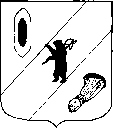 АДМИНИСТРАЦИЯ  ГАВРИЛОВ-ЯМСКОГО  МУНИЦИПАЛЬНОГО  РАЙОНАПОСТАНОВЛЕНИЕ11.12.2023  № 1180Об утверждении Порядка подготовкидокументов территориального планированияГаврилов-Ямского муниципального района В соответствии с Федеральным законом от 06.10.2003 № 131-ФЗ «Об общих принципах организации местного самоуправления в Российской Федерации», Градостроительным кодексом Российской Федерации, руководствуясь статьей 26 Устава Гаврилов-Ямского муниципального района Ярославской области,АДМИНИСТРАЦИЯ   МУНИЦИПАЛЬНОГО  РАЙОНА  ПОСТАНОВЛЯЕТ:1. Утвердить Порядок подготовки документов территориального планирования Гаврилов-Ямского муниципального района согласно приложению.      2. Контроль за исполнением постановления возложить на заместителя  Главы  Администрации муниципального района Таганова В.Н.3. Постановление опубликовать в районной массовой газете «Гаврилов-Ямский вестник» и разместить на официальном сайте Администрации Гаврилов-Ямского муниципального района.4. Постановление вступает в силу после его официального опубликования. Глава Гаврилов-Ямского      муниципального района                                               	          	А.Б.СергеичевПриложение к постановлению Администрации Гаврилов-Ямского муниципального районаот 11.12.2023 № 1180 ПОРЯДОКподготовки документов территориального планирования Гаврилов-Ямского муниципального районаРаздел 1. Общие положенияНастоящий порядок подготовки документов территориального планирования разработан с целью исполнения ч.2 ст.18 Градостроительного кодекса РФ и включает в себя: состав, порядок подготовки документов территориального планирования Гаврилов-Ямского муниципального района, порядок подготовки изменений и внесения их в такие документы, а также состав, порядок подготовки планов реализации таких документов (далее – Порядок), определяет состав документов территориального планирования на территории Гаврилов-Ямского муниципального района (схемы территориального планирования муниципального район и генеральных планов сельских поселений, входящих в состав муниципального образования), уполномоченные органы, ответственные за их разработку, порядок принятия решений о подготовке документов территориального планирования, их опубликования и утверждения, порядок подготовки изменений и внесения их в документы территориального планирования.2. Уполномоченным органом по организации подготовки, согласованию и утверждению проектов документов территориального планирования Гаврилов-Ямского муниципального района и внесения изменений в них является Управление АГИЗО Администрации Гаврилов-Ямского муниципального района (далее – Управление).Раздел 2. Состав документов территориального планирования 1. Документами территориального планирования Гаврилов-Ямского муниципального район являются: схема территориального планирования Гаврилов-Ямского муниципального района (далее – схема территориального планирования) и генеральные планы сельских поселений, входящих в состав Гаврилов-Ямского района (далее – генеральный план).2. Содержание схемы территориального планирования определяется в соответствии со статьей 19 Градостроительного кодекса Российской Федерации.3. Содержание генерального плана определяется в соответствии со статьей 23 Градостроительного кодекса Российской Федерации.Раздел 3. Порядок подготовки документа территориального планирования и его утвержденияПодготовка документа территориального планирования Гаврилов-Ямского муниципального района и внесения в них изменений включает в себя следующие этапы:1. Принятие решения о подготовке проекта документа территориального планирования, внесение в него изменений.2. Подготовка технического задания на подготовку проекта документа территориального планирования.3. Выполнение работ по подготовке проекта документа территориального планирования.4. Обеспечение доступа к проекту документа территориального планирования.5. Рассмотрение проекта документа территориального планирования на публичных слушаниях в случаях, предусмотренных законодательством.6. Согласование проекта документа территориального планирования. Работа согласительной комиссии.7. Принятие решения Главой Гаврилов-Ямского муниципального района о направлении проекта документа территориального планирования для утверждения Собранием представителей Гаврилов-Ямского муниципального района.8. Утверждение (отклонение) проекта документа территориального планирования и обеспечение доступа к утвержденным материалам.Раздел 3.1. Принятие решения о подготовке проекта документатерриториального планирования Решение о подготовке проекта документа территориального планирования, а также решение о подготовке в него изменений принимается Администрацией в форме постановления, в котором определяться сроки подготовки проекта документа территориального планирования, внесения в него изменений.Подготовка проекта схемы территориального планирования осуществляется в соответствии с требованиями статей 9, 19, 20, 21 Градостроительного кодекса Российской Федерации (далее – ГК РФ) и с учетом региональных и местных нормативов градостроительного проектирования, а также с учетом предложений заинтересованных лиц.Подготовка проекта генерального плана осуществляется в соответствии с требованиями статей 9, 23, 24, 25 ГК РФ и с учетом региональных и местных нормативов градостроительного проектирования, заключения о результатах публичных слушаний по проекту генерального плана, а также с учетом предложений заинтересованных лиц.Подготовка генеральных планов может осуществляться применительно к отдельным населенным пунктам, входящим в состав поселения, с последующим внесением в генеральный план изменений, относящихся к другим частям территорий поселений. Подготовка генеральных планов и внесение в генеральные планы изменений в части установления или изменения границы населенного пункта также могут осуществляться применительно к отдельным населенным пунктам, входящим в состав поселений.Раздел 3.2. Подготовка технического задания на подготовку проекта документа территориального планирования 1. Техническое задание утверждается как самостоятельный документ.2. Техническое задание готовится уполномоченным органом.Раздел 3.3. Выполнение работ по подготовке проекта документатерриториального планирования Гаврилов-Ямского муниципального районаРаботы по подготовке проекта документа территориального планирования выполняются с привлечением подрядчика. В отдельных случаях, указанные работы вправе выполнить уполномоченный орган, с привлечением других подразделений администрации.Определение подрядчика по подготовке проекта документа территориального планирования осуществляется в соответствии с законодательством о контрактной системе в сфере закупок РФ.Раздел 3.4. Обеспечение подготовки проекта документа территориального планирования Муниципальный контракт на разработку проекта документа территориального планирования заключается в порядке, установленном гражданским законодательством и законодательством о контрактной системе в сфере закупок РФ. Содержание проекта документа территориального планирования, формат сдаваемых материалов, количество экземпляров в процессе подготовки может быть уточнено в процессе подготовки документации по согласованию между заказчиком и подрядчиком, о чем необходимо указать в техническом задании, определив также процедуру уточнения.Обеспечение административных процедур по подготовке проекта документа территориального планирования возлагается на администрацию Гаврилов-Ямского муниципального района в лице уполномоченного органа.Финансирование работ по подготовке проекта документа территориального планирования осуществляется в пределах лимитов бюджетных обязательств, предусматривающего финансирование работ по подготовке проектов документов территориального планирования за счет бюджетных источников в соответствии с требованиями бюджетного законодательства.Возможна подготовка материалов обоснования проекта документа (части документа) территориального планирования, утверждаемой части или материалов обоснования по внесению изменений в документ территориального планирования иными заинтересованными лицами, в том числе для создания объектов местного значения, за свой счет.Раздел 3.5. Обеспечение доступа к проекту документатерриториального планирования Управление обязано обеспечить доступ к проекту документа территориального планирования и материалам по обоснованию такого проекта в федеральной государственной информационной системе территориального планирования (далее - ФГИС ТП) с использованием официального сайта в сети «Интернет» не менее чем за три месяца до их утверждения.Управление направляет уведомление в электронной форме и (или) посредством почтового отправления в заинтересованные органы, определенные ГК РФ об обеспечении доступа к проекту и материалам по обоснованию проекта в трехдневный срок со дня обеспечения данного доступа.Раздел 3.6. Рассмотрение проекта документа территориального планирования Проекты генеральных планов сельских поселений до их утверждения подлежат рассмотрению на публичных слушаниях в случаях, предусмотренных законодательством.Порядок организации и проведения публичных слушаний определяется в соответствии с решением Собрания представителей Гаврилов-Ямского муниципального района Ярославской области от 30.04.2019 года № 189 «Об утверждении  Положения о порядке организации и проведения публичных слушаний в Гаврилов-Ямском муниципальном районе» и настоящим порядком.Публичные слушания проводятся в каждом населенном пункте сельского поселения, относительно которого подготовлен проект генерального плана или вносятся изменения в него. В случае внесения изменений в генеральный план в отношении части территории поселения публичные слушания проводятся с участием правообладателей земельных участков и (или) объектов капитального строительства, находящихся в границах территории сельского поселения, в отношении которой осуществлялась подготовка указанных изменений.В организации публичных слушаний принимают участие органы местного самоуправления сельского поселения, в отношении которого подготовлен проект генерального плана.В целях доведения до населения информации о содержании проекта генерального плана на проведение публичных слушаний организатор публичных слушаний в обязательном порядке организует выставки, экспозиции демонстрационных материалов проекта генерального плана, выступления представителей органов местного самоуправления, разработчиков проекта генерального плана на собраниях жителей, в печатных средствах массовой информации, на сайтах в информационно телекоммуникационной сети «Интернет» (далее – сеть «Интернет»).Участники публичных слушаний вправе представить в уполномоченный на проведение публичных слушаний орган свои предложения и замечания, касающиеся проекта генерального плана, для включения их в протокол.Заключение о результатах публичных слушаний подлежит обнародованию в порядке, установленном для официального обнародования муниципальных правовых актов, иной официальной информации, и размещается на официальном сайте администрации Гаврилов-Ямского муниципального района сети «Интернет».Срок проведения публичных слушаний с момента оповещения жителей сельского поселения, в отношении которого подготовлен проект о месте их проведения до дня опубликования заключения о результатах публичных слушаний не может быть менее одного месяца и более трех месяцев.Результатом проведения публичных слушаний являются протоколы публичных слушаний по проекту генерального плана сельского поселения, заключение о результатах таких публичных слушаний.Глава муниципального района с учетом заключения о результатах публичных слушаний принимает решение:- о согласии с проектом генерального плана и направлении его в Собрание представителей Гаврилов-Ямского муниципального района;- об отклонении проекта генерального плана и о направлении его на доработку. Внесение в генеральные планы сельских поселений изменений, предусматривающих изменение границ населенных пунктов в целях жилищного строительства или определения зон рекреационного назначения, осуществляется без проведения публичных слушаний.Раздел 3.7. Согласование проекта документа территориальногопланирования Документы территориального планирования до утверждения подлежат в соответствии со ст. 21, 25 ГК РФ обязательному согласованию в порядке, установленном уполномоченным Правительством Российской Федерации федеральным органом исполнительной власти.Согласование документов территориального планирования проводится с уполномоченным федеральным органом исполнительной власти, высшим исполнительным органом государственной власти Ярославской области, органами местного самоуправления муниципальных образований, имеющих общую границу с муниципальным районом, сельскими поселениями, органами местного самоуправления Гаврилов-Ямского муниципального района, осуществляется в тридцатидневный срок со дня поступления в эти органы уведомления об обеспечении доступа к проекту документа территориального планирования и материалам по его обоснованию в ФГИС ТП.В случае непоступления в установленный срок Главе Гаврилов-Ямского муниципального района заключений на проект документа территориального планирования от указанных в абзаце  2 настоящего раздела  органов данный проект считается согласованным с такими органами.Заключения на проект документа территориального планирования содержат положения о согласии с таким проектом или несогласии с таким проектом с обоснованием причин такого решения.По результатам согласования органами, проводившими согласование, выдается письменное заключение. Заключение должно быть оформлено в письменном виде.Согласование проекта производит уполномоченный орган. Подрядчик исправляет замечания в соответствии с техническим заданием на выполнение работ.В случае поступления от одного или нескольких указанных органов заключений, содержащих положения о несогласии с проектом документа территориального планирования с обоснованием принятого решения, Глава Гаврилов-Ямского муниципального района в течение пятнадцати дней со дня истечения установленного срока согласования проекта принимает решение о создании согласительной комиссии. Максимальный срок работы согласительной комиссии не может превышать два месяца.Согласительная комиссия по результатам своей работы представляет документы и материалы в соответствии с положениями ст. 21,25 ГК РФ главе  района.Раздел 3.8. Принятие решения главы Гаврилов-Ямского муниципального района о направлении проекта документа территориального планирования для утвержденияНа основании документов и материалов, представленных согласительной комиссией, глава района принимает решение о направлении согласованного или несогласованного в определенной части проекта документа территориального планирования в Собрание Представителей муниципального района или об отклонении такого проекта и о направлении его на доработку.В случае направления на утверждение генерального плана сельского поселения, протоколы публичных слушаний по проекту документа территориального планирования, заключение о результатах таких публичных слушаний являются обязательным приложением к проекту документации территориального планирования, направляемом Главой Гаврилов-Ямского муниципального района соответственно в Собрание представителей Гаврилов-Ямского муниципального района.Полный пакет документов проекта документации территориального планирования для принятия решения Собранием Представителей муниципального района, презентационные материалы готовит уполномоченный орган.Раздел 3.9. Утверждение (отклонение) проекта документатерриториального планирования и обеспечение доступа к утвержденным материаламСобрание представителей Гаврилов-Ямского муниципального района, с учетом протоколов публичных слушаний по проекту документации территориального планирования и заключения о результатах таких публичных слушаний (при подготовке проекта генерального плана), принимает решение об утверждении документа территориального планирования или об отклонении проекта и о направлении его соответственно Главе Гаврилов-Ямского муниципального района на доработку в соответствии с указанными протоколами и заключением.Решение об утверждении документа территориального планирования подлежит опубликованию в порядке, установленном для официального опубликования муниципальных правовых актов Администрации, иной официальной информации в газете «Гаврилов-Ямский вестник», и размещению на официальном сайте Администрации Гаврилов-Ямского муниципального района в сети «Интернет».Администрация обеспечивает доступ к утвержденным материалам с использованием сайта в сети «Интернет» в срок, не превышающий десяти дней со дня утверждения таких документов, а также в государственной информационной системе обеспечения градостроительной деятельности.Раздел 3.10. Направление материалов утвержденного документа территориального планирования в уполномоченный орган на ведение информационной системы обеспечения градостроительной деятельностиСобрание представителей Гаврилов-Ямского муниципального района в соответствии со ст. 57 ГК РФ в течение семи дней со дня утверждения документа территориального планирования направляет соответствующую копию решения об утверждении в администрацию Гаврилов-Ямского муниципального района.Уполномоченный орган в течение четырнадцати дней размещает утвержденный документ территориального планирования в государственной информационной системе обеспечения градостроительной деятельности.Раздел 4. Порядок подготовки и внесения изменений в документы территориального планирования Гаврилов-Ямского муниципального районаВнесение изменений в документы территориального планирования Гаврилов-Ямского района проводятся относительно отдельно каждого утвержденного документа.Органы государственной власти Российской Федерации, органы государственной власти Ярославской области, органы местного самоуправления Гаврилов-Ямского муниципального района, органы местного самоуправления городского и сельских поселений, входящие в состав Гаврилов-Ямского муниципального района, заинтересованные физические и юридические лица вправе представить в администрацию Гаврилов-Ямского муниципального района предложения о внесении изменений в схему территориального планирования Гаврилов-Ямского муниципального района Ярославской области.Уполномоченный орган в срок, установленный главой Гаврилов-Ямского района, но не превышающий 30 дней после поступления предложений, рассматривает поступившие предложения и подготавливает заключение о соответствии предложений следующим требованиям, а также содержащее положения о согласии с представленными предложениями либо о несогласии с обоснованием причин принятого решения. Предметом рассмотрения поступивших предложений являются:1. Соответствие положениям, которые в соответствии с ГК РФ, подлежат утверждению в документах территориального планирования;2. Соответствие основным положениям градостроительной политики, осуществляемой в Гаврилов-Ямского муниципальном районе, посредством реализации мероприятий, документам территориального планирования, программе комплексного развития систем коммунальной инфраструктуры, документации по планировке территории и Правилам землепользования и застройки сельских поселений;3. Обоснованность внесения изменений в документ территориального планирования, в том числе подтвержденная материалами по обоснованию.Материалы обоснования внесения изменений должны содержать:- схему территории, для которой вносятся предложения о внесении изменений;- описание социально-экономических, экологических и других преимуществ использования территории в новых градостроительных условиях;- результаты необходимых исследований, в случае изменения санитарно-эпидемиологических, экологических и других условий территории;- инвестиционно-строительные намерения заявителя в случае, если в предложении по внесению изменений присутствует необходимость строительства объекта капитального строительства и (или) организация производства.Материалы обоснования должны быть представлены сформированные в дело на бумажных и электронных носителях. В электронном виде должны использоваться общепринятые форматы. В случае необходимости презентации предложений, презентация готовится заявителем за свой счет.Материалы обоснований после рассмотрения предложений остаются в уполномоченном органе в случае любого результата рассмотрения.Подготовленное заключение направляется Главе Гаврилов-Ямского муниципального района для принятия решения:- о включении вопроса в перечень вопросов, рассматриваемых при внесении изменений в документ территориального планирования;- о сборе дополнительных данных или проведении исследований в области градостроительного проектирования;- об отклонении предложений с указанием причин;- об издании правового акта о начале работ по внесению изменений в документ территориального планирования.Перечень вопросов, рассматриваемых при внесении изменений в документ территориального планирования, составляет и актуализирует уполномоченный орган.Проект постановления администрации Гаврилов-Ямского муниципального района о подготовке проекта изменений в документ территориального планирования готовит уполномоченный орган.Уполномоченный орган, в течение 15 дней после принятия решения Главой Гаврилов-Ямского муниципального района, направляет заявителю информацию о принятом решении.Внесение изменений в документ территориального планирования Гаврилов-Ямского муниципального района осуществляется в соответствии с требованиями статей 9, 20, 21, 24 и 25 ГК РФ.Раздел 5. Реализация документов территориального планирования Реализация документов территориального планирования Гаврилов-Ямского муниципального района осуществляется путем:- подготовки и утверждения документации по планировке территории в соответствии с документами территориального планирования Гаврилов-Ямского муниципального района и сельских поселений, входящих в его состав;- принятия в порядке, установленном законодательством Российской Федерации, решений о резервировании земель, об изъятии, в том числе путем выкупа, земельных участков для муниципальных нужд, о переводе земель или земельных участков из одной категории в другую;- создания объектов местного значения на основании документации по планировке территории.Реализация схемы территориального планирования осуществляется путем выполнения мероприятий, которые предусмотрены муниципальными программами, утвержденными администрацией и реализуемыми за счет средств бюджета Гаврилов-Ямского муниципального района, или нормативными правовыми актами администрации, или в установленном администрацией порядке решениями главных распорядителей средств местного бюджета, или инвестиционными программами организаций коммунального комплекса.Реализация генеральных планов, осуществляется путем выполнения мероприятий, которые предусмотрены программами, утвержденными нормативными правовыми актами Администрации, или в случае заключения соглашений о передаче соответствующих полномочий - администрациями сельских поселений Гаврилов-Ямского района Ярославской области и реализуемыми за счет средств местного бюджета поселений, или в установленном порядке решениями главных распорядителей средств местного бюджета, программами комплексного развития систем коммунальной инфраструктуры поселений, программами комплексного развития транспортной инфраструктуры поселений, программами комплексного развития социальной инфраструктуры поселений, и (при наличии) инвестиционными программами организаций коммунального комплекса.Раздел 6. Порядок хранения документов территориальногопланирования Гаврилов-Ямского муниципального районаЭкземпляр утвержденных документов территориального планирования Гаврилов-Ямского муниципального района на бумажном и электронном носителе хранится в архиве разработчика в порядке, установленном специальными требованиями к оформлению и доступу к указанным материалам.В архиве разработчика хранятся подлинники информационных материалов, копии всех графических материалов, в том числе в электронном виде до утверждения.После утверждения разработчик передает необходимое количество экземпляров документа территориального планирования на бумажном носителе заказчику для использования и хранения, а также полную электронную версию утвержденных материалов и материалов обоснований в электронном виде на согласованном носителе.Копия графических и текстовых материалов в электронном виде в установленном порядке хранится в архиве разработчика градостроительной документации после утверждения.Определенное количество утвержденных экземпляров документов территориального планирования и материалы по обоснованию градостроительных решений передаются в уполномоченный орган администрации Гаврилов-Ямского муниципального района для размещения в ФГИС ТП.Обязательно направление утвержденного генерального плана сельского поселения на бумажном или электронном носителе в администрацию сельского поселения, относительно территории которого утверждался генеральный план или вносились изменения.Раздел 7. ОтветственностьЗа нарушение установленного порядка подготовки документов территориального планирования Гаврилов-Ямского муниципального района лица несут ответственность, в том числе административную, в соответствии с действующим законодательством РФ.